CSIR-DST Inter-Programme Postgraduate Bursary Support BURSARY APPLICATION FORMHonours/4th year Engineering/BTech LevelFor 2018 Year of StudyPlease read the eligibility guidelines before proceeding with the application (See CSIR DST Inter-Bursary - Eligibility Guidelines document). Only fully completed application forms will be considered. Please type in the information (no handwritten submissions will be considered). Honours/4th year Engineering/BTech level applicants should complete this Application Form.All applications must be accompanied by the following documents:Proof of South African Identity Document (ID) or Permanent Residency or PassportOfficial and certified university degree certificates and academic transcripts indicating a minimum accumulative academic achievement in previous degree. Admission letter indicating full time registration (if available). This will be required if successful. Reference Letters. Please note the following: All required documents must be attached as one PDF file in the following order: Identity document, proof of permanent residence and university employment letter (if applicable), certified university degree certificates and transcripts, letter of admission (if available). It is the responsibility of the student to find a suitable academic to support their application (Reference Letter).Section A: Personal and Contact InformationPlease complete the following section in full. Incomplete application form will not be considered.Section B: Bursary InformationSection C: Course InformationSection D: Declaration by ApplicantI herewith declare that to the best of my knowledge:I will adhere to the conditions of the grant as described in the letter of award if my application is successful.In terms of the Income Tax Act NO. 58 OF 1962 (Section 10(1)(q) and the Seventh Schedule to The Act), a bursary recipient is obliged to declare whether they are a relative with any employees of the CSIR (*see definition of relative below). If you are related to any employee of the CSIR please provide the name of the employee(s) and how you are related to them in the space below:*Relative in relation to any person, means the spouse of such person or anybody related to him or his spouse within the third degree of consanguinity, or any spouse of anybody so related, and for the purpose of determining the relationship between any child referred to in the definition of "child" in this section and any other person, such child shall be deemed to be related to its adoptive parent within the first degree of consanguinity.Section E: Endorsement by Postgraduate Office/Research OfficePlease scan as a pdf and submit by return email to:  HCD-INTERBURSARY@csir.co.za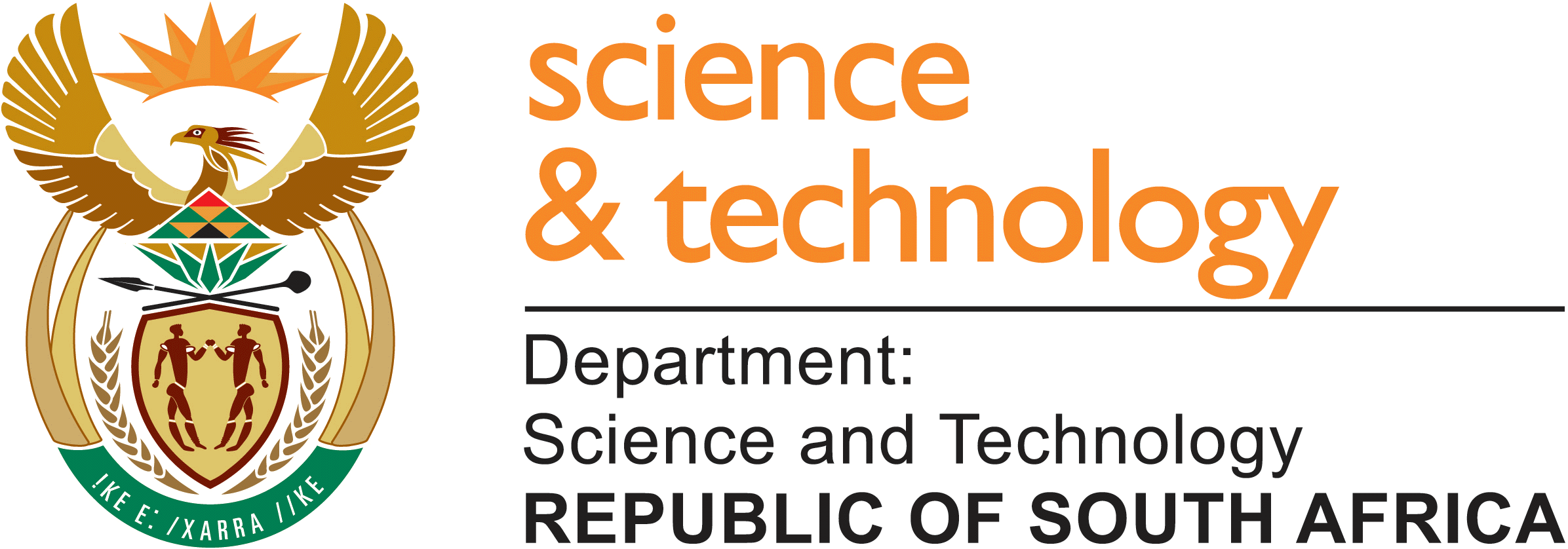 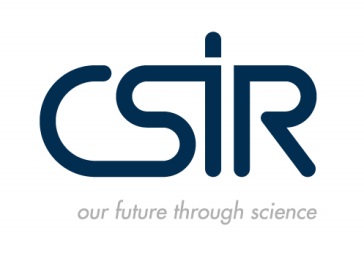 Student Name(s):Surname:Title:Gender:Race:Nationality:Institution:Department:Student Number:Indicate whether you are a Full-time or Part-time studentStudent ID Number (RSA students) /Student Passport No. (Non-RSA)Email Address:Telephone Number:Home Address (include Province)Indicate type of physical disability (if any)Bursary applying for:Delete that which is not applicableHonours4th Year EngineeringBTechSelect one Priority Research area in the list provided (See Eligibility Guidelines document for more explanation) that your Honours/4th yr Engineering/BTech studies are aligned with.Delete priority areas which are not applicableSelect one Priority Research area in the list provided (See Eligibility Guidelines document for more explanation) that your Honours/4th yr Engineering/BTech studies are aligned with.Delete priority areas which are not applicableAerospaceCompositesModelling and Digital Sciences: Information SecurityMicrosystems TechnologyTitanium (Manufacturing Elements)PhotonicsBiotechnologyBiopharmingBioprocessingBiocatalysisInformation and Communications TechnologyProvide name and brief content of each Honours/BTech/ 4th year Engineering course to be registered for in 2018Do you have a relative(s) working at the CSIR? YES/NODo you have a relative(s) working at the CSIR? YES/NODo you have a relative(s) working at the CSIR? YES/NOIf YES, give name and surname of that CSIR employee(s) here.If YES, give name and surname of that CSIR employee(s) here.If YES, give name and surname of that CSIR employee(s) here.Signature of applicant: Place:Date:Official detailsName:Official detailsEmail:Official detailsTelephone number:Official detailsSignature: